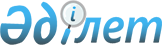 Об установлении квоты рабочих мест для инвалидов в организациях города Аксу на 2016 год
					
			Утративший силу
			
			
		
					Постановление акимата города Аксу Павлодарской области от 17 июня 2016 года № 538/6. Зарегистрировано Департаментом юстиции Павлодарской области 13 июля 2016 года № 5166. Утратило силу постановлением акимата города Аксу Павлодарской области от 13 декабря 2016 года № 1006/11 (вводится в действие по истечении десяти календарных дней после дня его первого официального опубликования)      Сноска. Утратило силу постановлением акимата города Аксу Павлодарской области от 13.12.2016 № 1006/11 (вводится в действие по истечении десяти календарных дней после дня его первого официального опубликования).

      В соответствии с подпунктом 6) статьи 9 и подпунктом 1) пункта 1 статьи 27 Закона Республики Казахстан от 6 апреля 2016 года "О занятости населения", в целях обеспечения занятости инвалидов, акимат города Аксу ПОСТАНОВЛЯЕТ:

      1. Установить квоту рабочих мест для инвалидов от численности рабочих мест без учета рабочих мест на тяжелых работах, работах с вредными, опасными условиями труда в организациях города Аксу независимо от организационно-правовой формы и формы собственности на 2016 год согласно приложению.

      2. Контроль за исполнением настоящего постановления возложить на заместителя акима города по социальным вопросам.

      3. Настоящее постановление вводится в действие со дня его первого официального опубликования.

 Перечень
организаций, в которых устанавливается
квота рабочих мест для инвалидов на 2016 год
					© 2012. РГП на ПХВ «Институт законодательства и правовой информации Республики Казахстан» Министерства юстиции Республики Казахстан
				
      Аким города

Н. Дюсимбинов
Приложение
к постановлению акимата
города Аксу
от 17 июня 2016 года № 538/6№ п/п

Перечень организаций

Размер квоты рабочих мест для инвалидов от численности рабочих мест без учета рабочих мест на тяжелых работах, работах с вредными, опасными условиями труда, %

1

Аксуский завод ферросплавов филиал АО "ТНК "Казхром"

4

2

АО "Евроазиатская энергетическая корпорация"

4

3

Потребительский кооператив собственников квартир "Энергетик"

2

4

Коммунальное государственное предприятие "Ақсу су арнасы" на праве хозяйственного ведения акимата города Аксу

2

5

Государственное казенное коммунальное предприятие "Досугсервис" отдела культуры и развития языков города Аксу, акимата города Аксу

2

6

Коммунальное государственное учреждение "Аксуское медико-социальное учреждение общего типа для престарелых и инвалидов Павлодарской области"

3

7

Коммунальное государственное предприятие на праве хозяйственного ведения "Аксуская центральная больница" 

4

8

Коммунальное государственное казенное предприятие "Аксуская противотуберкулезная больница"

2

9

Государственное казенное коммунальное предприятие "Культурно-досуговый центр города Аксу" государственное учреждение "Отдела культуры и развития языков города Аксу" акимата города Аксу

3

10

Государственное казенное коммунальное предприятие "Дом детского творчества города Аксу"

2

11

ТОО "Уштерек и К"

2

12

ТОО "Кызылжар-Кус"

2

13

ТОО "МежГорТранс-Аксу"

3

14

ТОО "Горкомхоз"

2

15

ТОО "Монтажно-ремонтное предприятие "Гарант-Сервис"

3

16

Аксуский филиал ТОО "Медцентр “Евразия"

4

17

ТОО "AKSUTRANSLOGISTIC"

3

